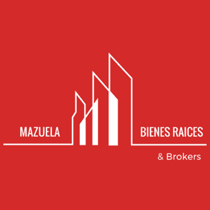     CONTRATO DE ARRENDAMIENTOREQUISITOS Y ANTECEDENTES.Nombre completo, nacionalidad, estado civil, profesión u oficio, RUT, domicilio actual, correo electrónico.Fotocopia o foto, por ambos lados, de la cédula de identidad.Deberá acreditar, como mínimo, un ingreso mensual equivalente a 3 veces el valor de la renta mensual de arrendamiento. DOCUMENTACIÓN QUE PRESENTAR: (esta misma documentación también deberá ser presentada por el Codeudor Solidario). Todos deben enviar el DICOM PLATINUM.SI EL POSTULANTE ES EMPLEADO DEPENDIENTE:6 últimas liquidaciones de sueldo Certificado de antigüedad del lugar de trabajo Certificado de imposiciones del último año Informe de DICOM Platinum https://soluciones.equifax.cl/personas/mi-informe-platinum-360 SI EL POSTULANTE ES TRABAJADOR INDEPENDIENTE:6 últimos meses de boletas de honorarios Últimas 2 declaraciones de Impuesto a la RentaInforme de DICOM Platinum https://soluciones.equifax.cl/personas/mi-informe-platinum-360 SI ES PERSONA JURÍDICA: Escritura de constitución de la sociedad. Copia de inscripción con vigencia en el Registro de Comercio.Personería vigente del representante legal.Último balance. 6 últimas declaraciones de IVA.Av. Edmundo Eluchans 3047, oficina 21, Edificio Reñaca Norte, Viña del Marwww.mazuelabienesraices.cl - info@mazuelabienesraices.cl 